                           IM1                                   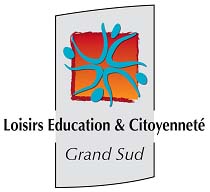 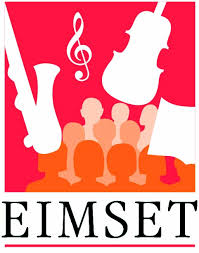 Escalquens Mardi 12hMartine TOURNIERBERTIER HectorGRIMARD MélinaKHOYRATTY CharlotteLAPEYRE Lou-AnneLEGEAIS Elouane